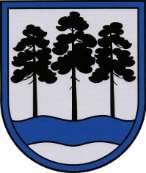 OGRES  NOVADA  PAŠVALDĪBAReģ.Nr.90000024455, Brīvības iela 33, Ogre, Ogres nov., LV-5001tālrunis 65071160,  e-pasts: ogredome@ogresnovads.lv, www.ogresnovads.lv PAŠVALDĪBAS DOMES SĒDES PROTOKOLA IZRAKSTS 26.Par Ogres novada pašvaldības Ķeguma pirmsskolas izglītības iestādes “Gaismiņa”  maksas pakalpojumu izcenojumu apstiprināšanuIzskatot Ķeguma pirmsskolas izglītības iestādes “Gaismiņa”   2022.gada 4.novembra iesniegumu (reģistrēts Ogres novada pašvaldībā ar Nr. 2-4.1/5396) un noklausoties Ogres novada Ikšķiles pilsētas un Tīnūžu pagasta pārvaldes vadītājas Aivas Ormanes ziņojumu par nepieciešamību noteikt Ogres novada pašvaldības Ķeguma pirmsskolas izglītības iestādes “Gaismiņa” maksas pakalpojumu izcenojumus, kā arī ņemot vērā Ogres novada pašvaldības Maksas pakalpojumu izcenojumu aprēķinu un atlīdzības noteikšanas komisijas 2022.gada 7.novembra sēdes protokolu Nr.10, un pamatojoties uz likuma “Par pašvaldībām” 21.panta pirmās daļas 14.punkta g) apakšpunktu un Ogres novada pašvaldības 2012.gada 11.septembra kārtību “Kārtība, kādā Ogres novada pašvaldības iestādes (aģentūras) plāno un uzskaita ieņēmumus no maksas pakalpojumiem un ar šo pakalpojumu sniegšanu saistītos izdevumus, kā arī izstrādā, aktualizē un iesniedz izskatīšanai domē maksas pakalpojumu izcenojumu aprēķinus”,balsojot: ar 22 balsīm "Par" (Andris Krauja, Artūrs Mangulis, Atvars Lakstīgala, Dace Kļaviņa, Dace Māliņa, Dace Veiliņa, Dainis Širovs, Edgars Gribusts, Egils Helmanis, Gints Sīviņš, Ilmārs Zemnieks, Indulis Trapiņš, Jānis Iklāvs, Jānis Kaijaks, Jānis Lūsis, Jānis Siliņš, Kaspars Bramanis, Pāvels Kotāns, Raivis Ūzuls, Rūdolfs Kudļa, Toms Āboltiņš, Valentīns Špēlis), "Pret" – nav, "Atturas" – nav, Ogres novada pašvaldības dome NOLEMJ:Apstiprināt Ogres novada pašvaldības Ķeguma pirmsskolas izglītības iestādes “Gaismiņa” maksas pakalpojumu izcenojumus saskaņā ar šī lēmuma pielikumu.  Noteikt, ka Ķeguma pirmsskolas izglītības iestādes “Gaismiņa” maksas pakalpojumu cenrādis stājas spēkā 2022.gada 1.decembrī.Kontroli par lēmuma izpildi uzdot pašvaldības izpilddirektoram.(Sēdes vadītāja,domes priekšsēdētāja E.Helmaņa paraksts)Ogrē, Brīvības ielā 33Nr.27 2022.gada 24.novembrī 